 УКPАЇНАЗОЛОЧІВСЬКА МІСЬКА РАДА ЗОЛОЧІВСЬКОГО РАЙОНУЛЬВІВСЬКОЇ ОБЛАСТІВИКОНАВЧИЙ КОМІТЕТРІШЕННЯ Про прийняття-передачу з балансуМКП «Золочівводоканал» на балансЗолочівського МВЖКП ескаватора-навантажувачаРозглянувши звернення директора МКП «Золочівводоканал» М. Венгера від 28.12.2022р. № 382, керуючись Законом України «Про місцеве самоврядування в Україні» від 21.05.1997р. № 280/97-ВР, виконавчий комітет міської ради – В И Р І Ш И В:1. Дозволити Міському комунальному підприємству «Золочівводоканал» передати на баланс Золочівському міському житлово-комунальному підприємству ескаватор-навантажувач JCB4CX, заводський номер SLP4CXFS6E0970746 вартістю 2 173 627,00 грн.2. Керівникам МКП «Золочівводоканал» та Золочівського МВЖКП передачу ескаватора-навантажувача, зазначеного в п. 1 даного рішення, здійснити відповідно до вимог чинного законодавства.3. Контроль за виконанням рішення покласти на першого заступника міського голови Б. Рибаху, начальника МКП «Золочівводоканал» М. Венгера, начальника Золочівського МВЖКП М. Коровецького.Міський голова                                 підпис                                           Ігор ГРИНЬКІВ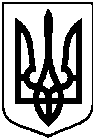 29.12.2022 № 1583